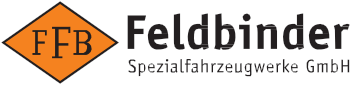 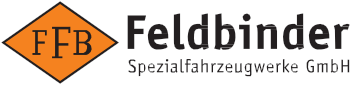 Are you one of the best tanker operators – own account or third party – in the UK? If so, then prove it by entering the TankerOperator of the Year 2017.This prestigious award, will be presented at the Awards and Gala Dinner at the Tip-ex and Tank-ex 2016 show on Friday 2  June 2017 in Harrogate.The award will be given to the tanker operator (excluding petroleum tankers) that can show:a successful business strategyan excellent record of safety and legal compliance a commitment to training and retaining their key assets – the tanker drivers excellence in customer service evidence of innovative thinking that keeps you ahead of the competitionEntry to the Tanker Operator of the Year Award is free and it is open to any company running 11 or more vehicles at 18 tonnes GVW or more and in the road tanker sector. The closing date for entries is 15 April 2017.The shortlist will be announced on 28 April 2017.For your chance to win the UK tanker industry’s ‘Oscar’, complete the form attached and send it along with your written submission and supporting documentation to: 

Tanker Operator of the Year Award
c/o Steve Cox
Road Transport Media Ltd6th Floor, Chancery House 
St Nicholas WaySuttonSurreySM1 1JBWe will acknowledge the safe receipt of entries when they arrive. Should you not receive confirmation of receipt within seven days of posting your entry, then contact Steve Cox on 020 8912 2144 immediately. You will be informed if your entry has been shortlisted by 28 April.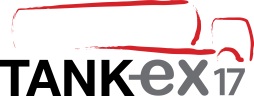 ENTRY FORM 	 S[pmsprvPlease complete all sections carefully in block capitals and send with supporting documentation to theaddress shown.Name: ................................................................................................................................................................. Position/job title: ................................................................................................................................................ Company name: ................................................................................................................................................. Company address: ........................................................................................................................................................................................................................................................................................................................................................................................................................................................................................................ Post code: ........................................................................................................................................................... Telephone number: ............................................................................................................................................ Mobile number: ................................................................................................................................................. E-mail: ................................................................................................................................................................ Website: ............................................................................................................................................................ .Send this entry form with your 1,000 word entry explaining why your company deserves the title Tanker Operator of the Year along with supporting evidence that you believe will enhance your entry.Signed: ................................................................................................................................................................(by signing you agree to accept the terms and conditions of the Tanker Operator of the Year Award below)Entries must be received by 15 April 2017.Tanker Operator of the Year Terms and Conditions1. Entry is restricted to UK companies with 11 or more vehicles at 18 tonnes GVW or more, operating in the liquid or bulk road tanker sector.2. Entries must be received by 15 April 2017 at the latest.3. Evidence supporting the entry must be included; it must relate to the company entering and will only be returned on request.4. The decision of the judges is final. No correspondence or discussion will be entered into.5. The winner will be presented with the Award at the Awards & Gala Dinner on Friday 2 June 2017.6. Road Transport Media Ltd and Felbinder accept no responsibility for undelivered or lost entries.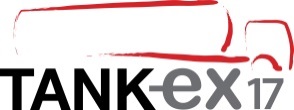 